MIRA   25th Anniversary 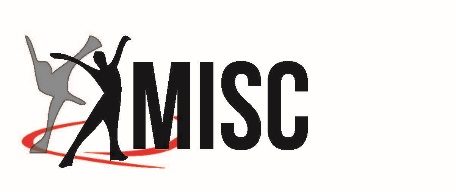 EVENT STATUS:  Club (Artistic)Event DateSaturday 24th March 2018Date Close of Entries5PM 23RD February 2018DateTimePlace of Initial DrawDate:	17.03.18	Time:	1pm	Venue:	 MIR Draw will be undertaken by a Referee or Judge and MISC Competition ConvenorCompetition Convenor Contact InformationSarah Webster – competitions@macquarieiceskatingclub.com.auEvent Websitewww.macquarieiceskatingclub.com.auEvent VenueMacquarie Ice Rink (MIR)Ice Dimensions60m X 30mTechnical RequirementsAs per current ISU and ISA Technical requirements refer:ISU Special Regulations and Technical Rules ISU CommunicationsISA Regulations and CommunicationsOther RequirementsArtistic - refer ISA By-Laws Section 3 Rule 350ResultsClosed MarkingMembership RequirementsAt close of entries, all Australian competitors must be a full financial member of their relevant State Association and an affiliated club. (Inclusive of ISA Insurance Registration either directly or via their state association). The membership must be valid during the full competition period.All Aussie Skate™ entrants must also be registered with ISA Aussie SkateTM Overseas entrants must be financial members of an ISU member skating organisation and/or its affiliates, as required by their national organization; the membership must be valid during the full competition period.
Insurance/LiabilityAll members of State Associations are covered under the ISA National Insurance Policy while participating in the event.  This policy includes Sport Accident cover.ISA & MISC assume no responsibility for other persons in connection with this event.ISA recommends that any person travelling to an interstate event consider personal travel insurance.Eligibility to CompeteSkaters Preliminary and above must have passed the relevant ISA test level at the close of entries.
Competitors in Aussie Skate™ divisions must compete at the highest test level passed by the competition closing date and cannot enter a level lower than that which they have previously competed. Skaters who have passed the ISA Preliminary Test at close of entries are not permitted to compete at Aussie Skate™ level.COMPETITION ENTRY DETAILSCOMPETITION ENTRY DETAILSConditions for Online EntryEntries will be via the NSWISA online entry systemAll Interstate competitors must notify their relevant state association of their entry submission prior to entering. All state associations will be asked to confirm that entrants are full financial members in good standing, of both the state association and an affiliated club. (see details above)Payment ProcessSpecified payment option:Direct Deposit to MISCBSB: 032-184Account Number: 120272Please email skater name and attach proof of payment to competitions@macquarieiceskatingclub.com.auEntry ConditionsEntries will not be considered complete unless accompanied by:Full Payment paid on entryMusic File – electronically submitted as outlined on entry or before/by the specified date.* Late entries will not be accepted (unless at the discretion of the competition convenor in consultation with the referee)DivisionsSingles: Aussie Skate Levels, Adult Aussie Skate Levels, Preliminary, Elementary, Basic Novice A, Basic Novice B, Intermediate, Advanced Novice, Junior, Senior Pairs/ Groups: Novelty Pairs, Novelty GroupsTheatre On Ice: Choreographic Exercise (CE)WithdrawalsRefund only with a medical certificate provided before the draw.
No refund permitted after the draw. A 15% administration fee to cover costs will be deducted from the refund.Music Provision and File NamingEmail direct to MISC:All competitors will submit a copy of their music electronically via music@macquarieiceskatingclub.com.auIf not received by close of entries, the entry will be considered incomplete.All files must be submitted in the following format: mP3/Wav/m4a To be available during the event: CD or USB DriveAll competitors will have on hand at the event, a back-up copy of their music either on a CD or a electronic device. * Please refer to document: ISA Music Provision Protocol V1 2016/2017

Standard File Naming: Division_Segment_Name_RunTime
IJS ArtisticART_Division e.g. ART_Elementary_Donna Smith_1m40sOther Music file notesAll competitors must have on hand at the event, a backup copy of their competition music on CD or USB Drive, as specified.

Music (ISU Rule 343 Singles, Pairs & Dance and ISU Rule 823 SYS): Please note paragraphs 1a), 1b), 1c), 2, 3, 4, re: Music Reproduction.
Each program must be recorded on a separate file and labelled with competitor division, name and running time of the music.

The electronic playlist will be deleted at the end of the event. All music remains the property of the skater and will not be shared or re-used.ScheduleA schedule of events will be provided following the closing of entries and published on the MISC website [www.macquarieiceskatingclub.com.au].Awards/TrophiesTrophies/Medals will be awarded to the first three place-getters of each division.ENTRY FEES AND DIVISIONSENTRY FEES AND DIVISIONSENTRY FEES AND DIVISIONSDIVISIONDIVISIONENTRY FEE
MISC Representing MembersENTRY FEE
NON MISC Representing MembersAussie Skate SinglesTiny Tots, Freeskate 1 etc$65$70All other SinglesPreliminary, Elementary etc$70$75Pairs/ GroupsNovelty Pairs, Novelty Groups$35 per skater$40 per skaterTeamsTOI$20 per skater$25 per skaterEVENT REGISTRATION and VENUE ENTRYCompetitors must register at least 1 hour prior to their scheduled eventEntry to the Venue
$5 spectators
$10 family passOFFICIAL EVENT PHOTOGRAPHY / VIDEOGRAPHYOFFICIAL EVENT PHOTOGRAPHY / VIDEOGRAPHYPHOTOGRAPHY
An official photographer will be taking photos at the EVENT.
Photos will be available for viewing and purchase.  For private photographers, please note that no flash photography is permitted in practice, warm-ups or events, as it may be dangerous to the skaters. 
All private photographers are required to register at the Information/Registrations desk on the day of the event.VIDEOGRAPHY
Video Recording:  Individuals using video cameras will be required to register at the Information / Registration desk on the day of the event.   Camera lights are prohibited.Videoing can only be undertaken in the designated area.   
VIDEOING OF PRACTICE SESSIONS AND OFFICIAL WARMUPS IS STRICTLY PROHIBITED.NOTES

NOTES

OTHER NOTES